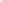 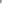 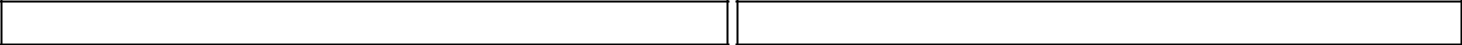 UJIAN TENGAH SEMESTERUJIAN AKHIR SEMESTERKisaran Penentuan Nilai: ≥ 85.00 < 100.00: ≥ 70.00 < 77.49: ≥ 55.00 < 62.49D: ≥ 45.00 < 54.99E: ≥ 0.01 < 44.99: ≥ 0.00 < 0.00* Beri tanda X bagi peserta yang tidak hadirMEDAN....................................................................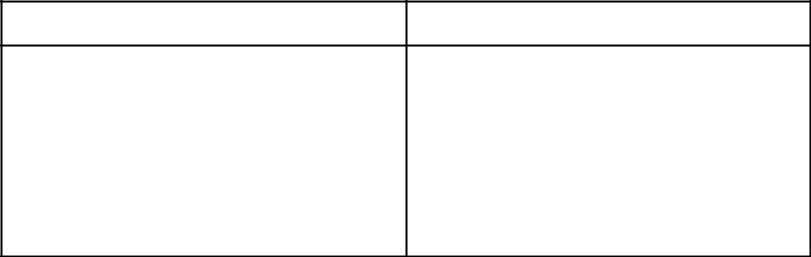 Diketahui OlehWakil Dekan Bidang AkademikIr. AZWANA, MPNIDN.0011096401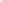 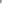 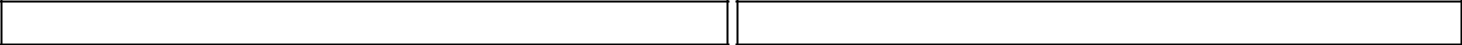 UJIAN TENGAH SEMESTERUJIAN AKHIR SEMESTERKisaran Penentuan Nilai: ≥ 85.00 < 100.00: ≥ 70.00 < 77.49: ≥ 55.00 < 62.49D: ≥ 45.00 < 54.99E: ≥ 0.01 < 44.99: ≥ 0.00 < 0.00* Beri tanda X bagi peserta yang tidak hadirMEDAN....................................................................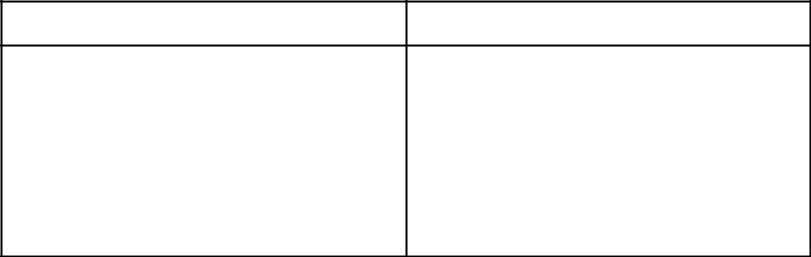 Diketahui OlehWakil Dekan Bidang AkademikIr. AZWANA, MPNIDN.0011096401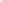 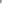 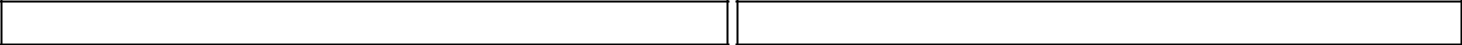 UJIAN TENGAH SEMESTERUJIAN AKHIR SEMESTERKisaran Penentuan Nilai: ≥ 85.00 < 100.00: ≥ 70.00 < 77.49: ≥ 55.00 < 62.49D: ≥ 45.00 < 54.99E: ≥ 0.01 < 44.99: ≥ 0.00 < 0.00* Beri tanda X bagi peserta yang tidak hadirMEDAN....................................................................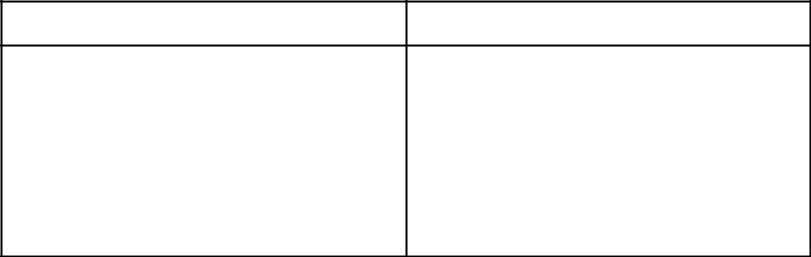 Diketahui OlehWakil Dekan Bidang AkademikIr. AZWANA, MPNIDN.0011096401FAKULTAS PERTANIANFAKULTAS PERTANIANDAFTAR HADIR DAN HASILFAKULTAS PERTANIANFAKULTAS PERTANIANUJIAN  MAHASISWAUNIVERSITAS MEDAN AREAUNIVERSITAS MEDAN AREASEMESTER GANJILKampus I : Jl. Kolam/Gedung PBSI No. 1 Medan 20223 Telp. 061-7366878 Fax. 061-7366998Kampus I : Jl. Kolam/Gedung PBSI No. 1 Medan 20223 Telp. 061-7366878 Fax. 061-7366998TAHUN AKADEMIK 2021/2022Kampus I : Jl. Kolam/Gedung PBSI No. 1 Medan 20223 Telp. 061-7366878 Fax. 061-7366998Kampus I : Jl. Kolam/Gedung PBSI No. 1 Medan 20223 Telp. 061-7366878 Fax. 061-7366998Kampus II : J Setia Budi No. 79B / Sei Serayu No. 70A Telp. 061-8225602 Fax. 061-8226331Kampus II : J Setia Budi No. 79B / Sei Serayu No. 70A Telp. 061-8225602 Fax. 061-8226331Email : univ_medanarea@uma.ac.id  Website : http://www.uma.ac.idEmail : univ_medanarea@uma.ac.id  Website : http://www.uma.ac.idProgram Studi  : AGROTEKNOLOGIMata Kuliah / SKSMata Kuliah / SKS:KEWARGANEGARAAN / 2:KEWARGANEGARAAN / 2Mata Kuliah / SKSMata Kuliah / SKSMata Kuliah / SKSMata Kuliah / SKS:KEWARGANEGARAAN / 2:KEWARGANEGARAAN / 2:KEWARGANEGARAAN / 2:KEWARGANEGARAAN / 2Kode Mata KuliahKode Mata Kuliah:UMA10009:UMA10009Kode Mata KuliahKode Mata KuliahKode Mata KuliahKode Mata Kuliah:UMA10009:UMA10009Tingkat/SemesterTingkat/Semester:I/1:I/1Tingkat/SemesterTingkat/SemesterTingkat/SemesterTingkat/Semester:I/1Dosen PengasuhDosen Pengasuh:Dr. SURYA DHARMA, S.Pd, M. Pd:Dr. SURYA DHARMA, S.Pd, M. PdDosen PengasuhDosen PengasuhDosen PengasuhDosen Pengasuh:Dr. SURYA DHARMA, S.Pd, M. Pd:Dr. SURYA DHARMA, S.Pd, M. Pd:Dr. SURYA DHARMA, S.Pd, M. Pd:Dr. SURYA DHARMA, S.Pd, M. PdDosen PengujiDosen Penguji:Dosen PengujiDosen PengujiDosen PengujiDosen Penguji:Hari/TanggalHari/Tanggal:SENIN / 15 NOVEMBER 2021:SENIN / 15 NOVEMBER 2021Hari/TanggalHari/TanggalHari/TanggalHari/Tanggal:Waktu:10:00-11:40 WIB:10:00-11:40 WIBWaktuWaktu:Kelas/RuangKelas/Ruang:A1 / R.II.2:A1 / R.II.2Kelas/RuangKelas/RuangKelas/RuangKelas/Ruang:No.NPMNAMA MAHASISWANILAINILAINILAITANDA TANGANTANDA TANGANTANDA TANGANNo.NPMNAMA MAHASISWANo.NPMNAMA MAHASISWAPSPRUTSUASUTSUASPSPRUTSUASUTSUAS1.178210065BIA REFAN SIHITE2.218210002ARI ANGGI PRATAMA3.218210003MUHAMMAD INDRA BAYU4.218210004FARHAN ANGGARA SYAHPUTRA5.218210005RAKA BAYU ANGGARA6.218210006SANDY ANUGRAH7.218210007KHOIRUL WAHID8.218210008ALBERT NDURU9.218210009DIKY ARDIANSYAH HUTAGAOL10.218210010MAREBEN SIRAIT11.218210011SENDIKA SYAPUTRA12.218210012MAYA SARI MARBUN13.218210013NURHAINA BR SITORUS14.218210014DEO A. HUTAPEA15.218210015RYO NUH RIYA DARMA16.218210016RENDI HIKMAWANSYAH17.218210017RANI MUKERJI SIALLAGAN18.218210018ANDRY SURYANTO SAGALA19.218210019HISTORI P SIHITE20.218210020BOY BENARDO NAINGGOLANCatatan :Catatan :Catatan :Persentase PenilaianPersentase PenilaianPS: Partisipasi: Partisipasi10%PR: Tugas dan Aktivitas di Dalam Kelas: Tugas dan Aktivitas di Dalam Kelas50%UTS: Ujian Tengah Semester: Ujian Tengah Semester15%UAS: Ujian Akhir Semester: Ujian Akhir Semester25%B+: ≥ 77.50 < 84.99C+: ≥ 62.50 < 69.99Dosen PengasuhDosen PengujiDr. SURYA DHARMA, S.Pd, M. PdSURYA DARMA NASUTIONFAKULTAS PERTANIANFAKULTAS PERTANIANDAFTAR HADIR DAN HASILFAKULTAS PERTANIANFAKULTAS PERTANIANUJIAN  MAHASISWAUNIVERSITAS MEDAN AREAUNIVERSITAS MEDAN AREASEMESTER GANJILKampus I : Jl. Kolam/Gedung PBSI No. 1 Medan 20223 Telp. 061-7366878 Fax. 061-7366998Kampus I : Jl. Kolam/Gedung PBSI No. 1 Medan 20223 Telp. 061-7366878 Fax. 061-7366998TAHUN AKADEMIK 2021/2022Kampus I : Jl. Kolam/Gedung PBSI No. 1 Medan 20223 Telp. 061-7366878 Fax. 061-7366998Kampus I : Jl. Kolam/Gedung PBSI No. 1 Medan 20223 Telp. 061-7366878 Fax. 061-7366998Kampus II : J Setia Budi No. 79B / Sei Serayu No. 70A Telp. 061-8225602 Fax. 061-8226331Kampus II : J Setia Budi No. 79B / Sei Serayu No. 70A Telp. 061-8225602 Fax. 061-8226331Email : univ_medanarea@uma.ac.id  Website : http://www.uma.ac.idEmail : univ_medanarea@uma.ac.id  Website : http://www.uma.ac.idProgram Studi  : AGROTEKNOLOGIMata Kuliah / SKSMata Kuliah / SKS:KEWARGANEGARAAN / 2:KEWARGANEGARAAN / 2Mata Kuliah / SKSMata Kuliah / SKSMata Kuliah / SKSMata Kuliah / SKS:KEWARGANEGARAAN / 2:KEWARGANEGARAAN / 2:KEWARGANEGARAAN / 2:KEWARGANEGARAAN / 2Kode Mata KuliahKode Mata Kuliah:UMA10009:UMA10009Kode Mata KuliahKode Mata KuliahKode Mata KuliahKode Mata Kuliah:UMA10009:UMA10009Tingkat/SemesterTingkat/Semester:I/1:I/1Tingkat/SemesterTingkat/SemesterTingkat/SemesterTingkat/Semester:I/1Dosen PengasuhDosen Pengasuh:Dr. SURYA DHARMA, S.Pd, M. Pd:Dr. SURYA DHARMA, S.Pd, M. PdDosen PengasuhDosen PengasuhDosen PengasuhDosen Pengasuh:Dr. SURYA DHARMA, S.Pd, M. Pd:Dr. SURYA DHARMA, S.Pd, M. Pd:Dr. SURYA DHARMA, S.Pd, M. Pd:Dr. SURYA DHARMA, S.Pd, M. PdDosen PengujiDosen Penguji:Dosen PengujiDosen PengujiDosen PengujiDosen Penguji:Hari/TanggalHari/Tanggal:SENIN / 15 NOVEMBER 2021:SENIN / 15 NOVEMBER 2021Hari/TanggalHari/TanggalHari/TanggalHari/Tanggal:Waktu:10:00-11:40 WIB:10:00-11:40 WIBWaktuWaktu:Kelas/RuangKelas/Ruang:A1 / R.II.2:A1 / R.II.2Kelas/RuangKelas/RuangKelas/RuangKelas/Ruang:No.NPMNAMA MAHASISWANILAINILAINILAITANDA TANGANTANDA TANGANTANDA TANGANNo.NPMNAMA MAHASISWANo.NPMNAMA MAHASISWAPSPRUTSUASUTSUASPSPRUTSUASUTSUAS21.218210021AMRIL SYAHPUTRA PANE22.218210022ABDUL SURYA PERMADI23.218210023ALEX ANDREAS SITORUS24.218210024HISAR PURBA25.218210025YONATHAN CORNELIUS SIHOMBING26.218210026MADI DIARDO PURBA27.218210028SURYADI M. NABABAN28.218210029RYAN ABDI WIJAYA29.218210030KARLOS LERY PANGGABEAN30.218210031YEHEZKIEL SITUMEANG31.218210032VANDE HOUVEN SADARMAN BERUTU32.218210033SYAHFITRA33.218210034VALENTINO SYAHAKIKI HUTABARAT34.218210035JEXON SYAHPUTRA SIPAYUNG35.218210036ALBERTO SITOHANG36.218210037RAHMAT37.218210038ABDI CANDRA GULTOM38.218210039JEORIAN GRIVALDO39.218210040CHUANRI PARULIAN SITUMEANG40.218210041AGUSTI HARIADICatatan :Catatan :Catatan :Persentase PenilaianPersentase PenilaianPS: Partisipasi: Partisipasi10%PR: Tugas dan Aktivitas di Dalam Kelas: Tugas dan Aktivitas di Dalam Kelas50%UTS: Ujian Tengah Semester: Ujian Tengah Semester15%UAS: Ujian Akhir Semester: Ujian Akhir Semester25%B+: ≥ 77.50 < 84.99C+: ≥ 62.50 < 69.99Dosen PengasuhDosen PengujiDr. SURYA DHARMA, S.Pd, M. PdSURYA DARMA NASUTIONFAKULTAS PERTANIANFAKULTAS PERTANIANDAFTAR HADIR DAN HASILFAKULTAS PERTANIANFAKULTAS PERTANIANUJIAN  MAHASISWAUNIVERSITAS MEDAN AREAUNIVERSITAS MEDAN AREASEMESTER GANJILKampus I : Jl. Kolam/Gedung PBSI No. 1 Medan 20223 Telp. 061-7366878 Fax. 061-7366998Kampus I : Jl. Kolam/Gedung PBSI No. 1 Medan 20223 Telp. 061-7366878 Fax. 061-7366998TAHUN AKADEMIK 2021/2022Kampus I : Jl. Kolam/Gedung PBSI No. 1 Medan 20223 Telp. 061-7366878 Fax. 061-7366998Kampus I : Jl. Kolam/Gedung PBSI No. 1 Medan 20223 Telp. 061-7366878 Fax. 061-7366998Kampus II : J Setia Budi No. 79B / Sei Serayu No. 70A Telp. 061-8225602 Fax. 061-8226331Kampus II : J Setia Budi No. 79B / Sei Serayu No. 70A Telp. 061-8225602 Fax. 061-8226331Email : univ_medanarea@uma.ac.id  Website : http://www.uma.ac.idEmail : univ_medanarea@uma.ac.id  Website : http://www.uma.ac.idProgram Studi  : AGROTEKNOLOGIMata Kuliah / SKSMata Kuliah / SKS:KEWARGANEGARAAN / 2:KEWARGANEGARAAN / 2Mata Kuliah / SKSMata Kuliah / SKSMata Kuliah / SKSMata Kuliah / SKS:KEWARGANEGARAAN / 2:KEWARGANEGARAAN / 2:KEWARGANEGARAAN / 2:KEWARGANEGARAAN / 2Kode Mata KuliahKode Mata Kuliah:UMA10009:UMA10009Kode Mata KuliahKode Mata KuliahKode Mata KuliahKode Mata Kuliah:UMA10009:UMA10009Tingkat/SemesterTingkat/Semester:I/1:I/1Tingkat/SemesterTingkat/SemesterTingkat/SemesterTingkat/Semester:I/1Dosen PengasuhDosen Pengasuh:Dr. SURYA DHARMA, S.Pd, M. Pd:Dr. SURYA DHARMA, S.Pd, M. PdDosen PengasuhDosen PengasuhDosen PengasuhDosen Pengasuh:Dr. SURYA DHARMA, S.Pd, M. Pd:Dr. SURYA DHARMA, S.Pd, M. Pd:Dr. SURYA DHARMA, S.Pd, M. Pd:Dr. SURYA DHARMA, S.Pd, M. PdDosen PengujiDosen Penguji:Dosen PengujiDosen PengujiDosen PengujiDosen Penguji:Hari/TanggalHari/Tanggal:SENIN / 15 NOVEMBER 2021:SENIN / 15 NOVEMBER 2021Hari/TanggalHari/TanggalHari/TanggalHari/Tanggal:Waktu:10:00-11:40 WIB:10:00-11:40 WIBWaktuWaktu:Kelas/RuangKelas/Ruang:A1 / R.II.2:A1 / R.II.2Kelas/RuangKelas/RuangKelas/RuangKelas/Ruang:No.NPMNAMA MAHASISWANILAINILAINILAITANDA TANGANTANDA TANGANTANDA TANGANNo.NPMNAMA MAHASISWANo.NPMNAMA MAHASISWAPSPRUTSUASUTSUASPSPRUTSUASUTSUAS41.218210042ALWI HUSEIN MATONDANG42.218210043BINTANG ARDITO43.218210044JASEN FEBRIAN SIMATUPANG44.218210045ANNISA45.218210046AGAM BRAMANDA SEMBIRING46.218210047VIVI FAUZIA HUTAHAEAN47.218210048DAHLIA TIARA GULTOM48.218210049TANIA SIRAIT49.218210050JEPRISON MARULI TUA SIBARANI50.218210051FAHRIZAL LUTHFI51.218210052YAZID AFLAH52.218210053HAPOSAN ANJU SIMANJUNTAK53.218210054CHANDRA WIJAYA54.218210055MHD. ERWINSYAH HUTABARAT55.218210057RAHMAD HUSIN56.218210059FANNY FADILLACatatan :Catatan :Catatan :Persentase PenilaianPersentase PenilaianPS: Partisipasi: Partisipasi10%PR: Tugas dan Aktivitas di Dalam Kelas: Tugas dan Aktivitas di Dalam Kelas50%UTS: Ujian Tengah Semester: Ujian Tengah Semester15%UAS: Ujian Akhir Semester: Ujian Akhir Semester25%B+: ≥ 77.50 < 84.99C+: ≥ 62.50 < 69.99Dosen PengasuhDosen PengujiDr. SURYA DHARMA, S.Pd, M. PdSURYA DARMA NASUTION